Green MeadowBack-To-School Pizza Picnic!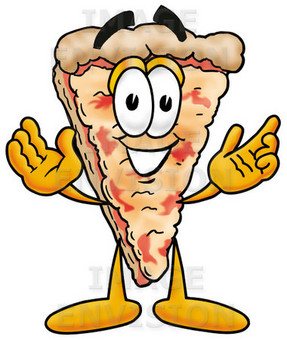 Friday, September 7th		5:00pm - 7:00pm		Green Meadow Cafeteria/PlaygroundCheese pizza and water will be provided! Desserts* and flavored drinks will be available for purchase. *We are looking for dessert donations! If you’d like to contribute, please bring a dessert to the Main Office Friday or with you to the picnic – Thank You! Sponsored by the Green Meadow PTO!